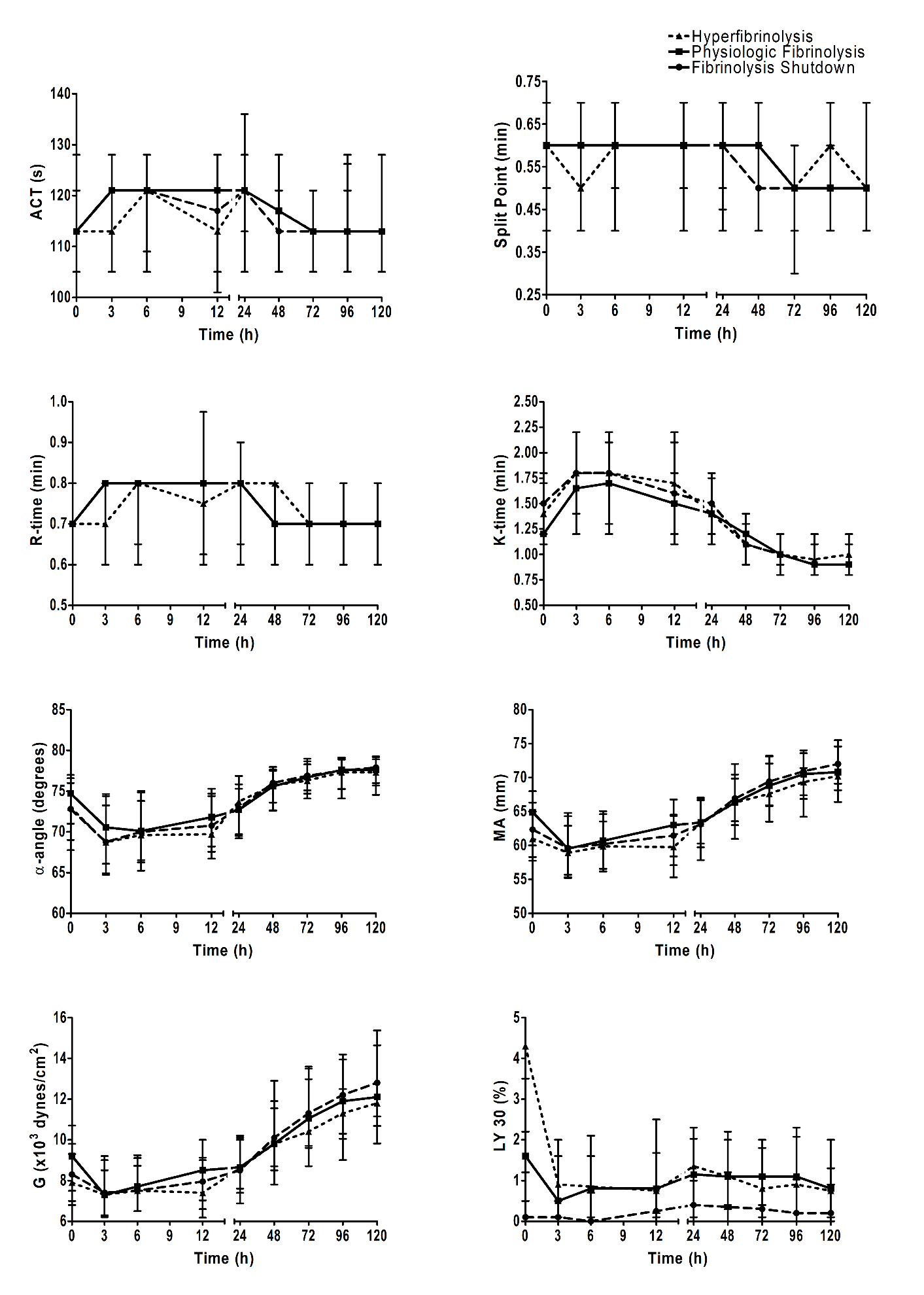 Supplemental Digital Content 1. Time Course of Rapid Thromboelastography Measures After Injury By Presenting Fibrinolytic Phentoype. Error bars display the interquartile range. Where ACT indicates activated clotting time; LY-30, lysis at 30-minutes; MA, maximal amplitude; and rTEG, rapid thromboelastography.